           BLOOMSBURY WIGS                  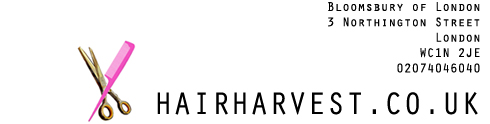 NAME:AGE:ADDRESS:TELEPHONE NUMBER:NAME OF SCHOOL: LENGTH OF HAIR:CHARITY:NAME OF SPONSOR ADDRESS OF SPONSORAMOUNT OF MONEY PER INCHTOTAL AMOUNT COLLECTEDSPONSORS SIGNATURENAME OF SPONSORADDRESS OF SPONSORAMOUNT OF MONEY PER INCHTOTAL AMOUNT COLLECTEDSPONSORS SIGNATURE